IAGO Something from Venice, sure. 'Tis Lodovico
Come from the duke: and, see, your wife is with him.Enter LODOVICO, DESDEMONA, and AttendantsLODOVICO Save you, worthy general!OTHELLO With all my heart, sir.LODOVICO The duke and senators of Venice greet you.Gives him a letterOTHELLO I kiss the instrument of their pleasures.Opens the letter, and readsDESDEMONA And what's the news, good cousin Lodovico?IAGO I am very glad to see you, signior
Welcome to Cyprus.LODOVICO I thank you. How does Lieutenant Cassio?IAGO Lives, sir.DESDEMONA Cousin, there's fall'n between him and my lord
An unkind breach: but you shall make all well.OTHELLO Are you sure of that?DESDEMONA My lord?OTHELLO [Reads] 'This fail you not to do, as you will--'LODOVICO He did not call; he's busy in the paper.
Is there division 'twixt my lord and Cassio?DESDEMONA A most unhappy one: I would do much
To atone them, for the love I bear to Cassio.OTHELLO Fire and brimstone!DESDEMONA My lord?OTHELLO Are you wise?DESDEMONA What, is he angry?LODOVICO May be the letter moved him;
For, as I think, they do command him home,
Deputing Cassio in his government.DESDEMONA Trust me, I am glad on't.OTHELLO Indeed!DESDEMONA My lord?OTHELLO I am glad to see you mad.DESDEMONA Why, sweet Othello,--OTHELLO [Striking her] Devil!DESDEMONA I have not deserved this.LODOVICO My lord, this would not be believed in Venice,
Though I should swear I saw't: 'tis very much:
Make her amends; she weeps.OTHELLO O devil, devil!
If that the earth could teem with woman's tears,
Each drop she falls would prove a crocodile.
Out of my sight!DESDEMONA I will not stay to offend you.GoingLODOVICO Truly, an obedient lady:
I do beseech your lordship, call her back.OTHELLO Mistress!DESDEMONA My lord?OTHELLO What would you with her, sir?LODOVICO Who, I, my lord?OTHELLO Ay; you did wish that I would make her turn:
Sir, she can turn, and turn, and yet go on,
And turn again; and she can weep, sir, weep;
And she's obedient, as you say, obedient,
Very obedient. Proceed you in your tears.
Concerning this, sir,--O well-painted passion!--
I am commanded home. Get you away;
I'll send for you anon. Sir, I obey the mandate,
And will return to Venice. Hence, avaunt!Exit DESDEMONACassio shall have my place. And, sir, tonight,
I do entreat that we may sup together:
You are welcome, sir, to Cyprus.--Goats and monkeys!Exit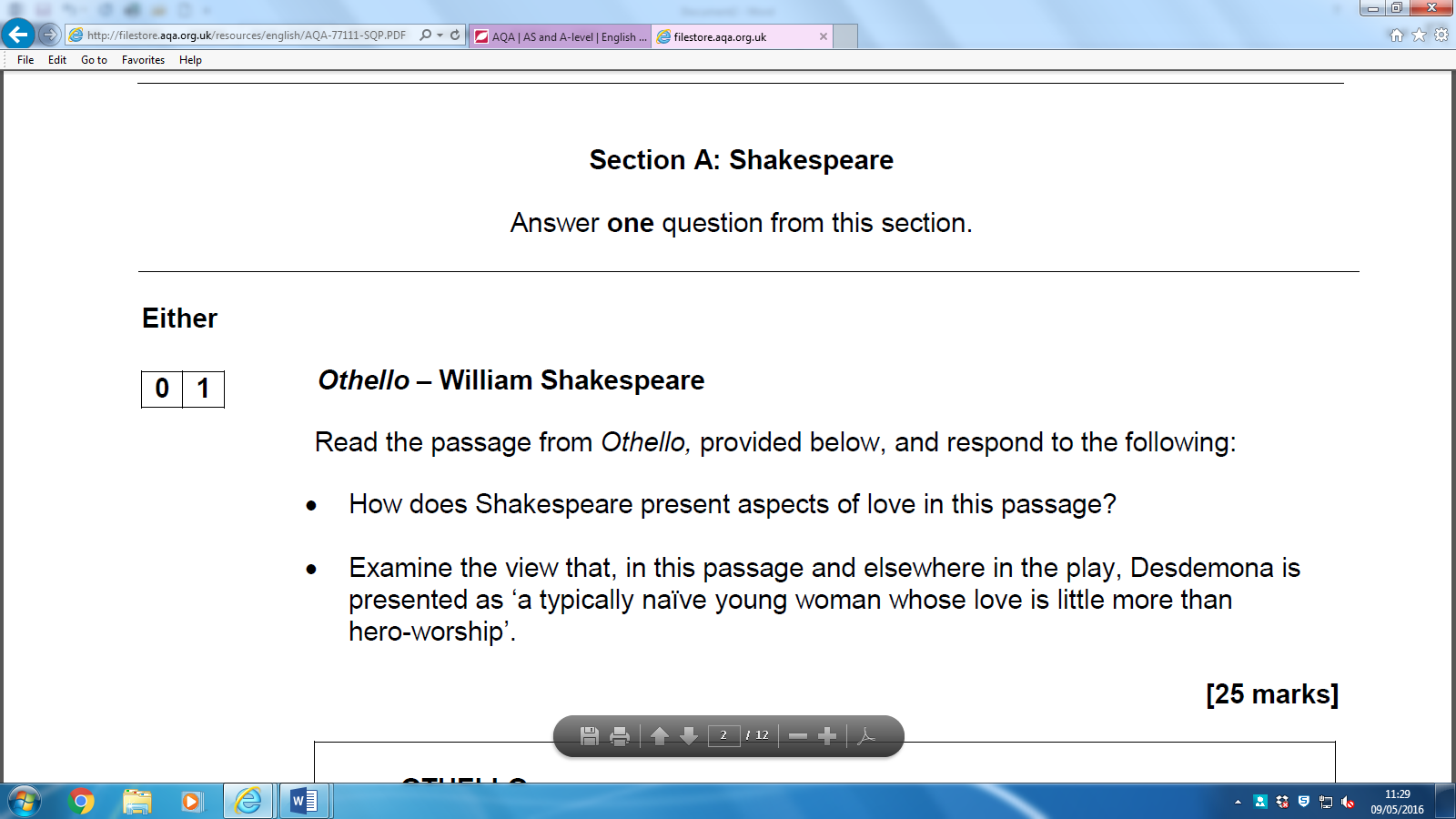 